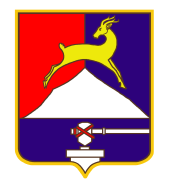 СОБРАНИЕ  ДЕПУТАТОВУСТЬ-КАТАВСКОГО ГОРОДСКОГО ОКРУГАЧЕЛЯБИНСКОЙ ОБЛАСТИВосьмое заседаниеРЕШЕНИЕ от  28.06.2023    №  56                                                                   г. Усть-Катав               О внесении изменений в решение Собрания депутатов Усть-Катавского городского округа № 2 от 26.01.2022г. «Об утверждении Положения о реализации Закона Челябинской области «О некоторых вопросах правового регулирования отношений, связанных с инициативными проектами, выдвигаемыми для получения финансовой поддержки за счёт межбюджетных трансфертов из областного бюджета» на территории Усть-Катавского городского округа»В соответствии с Федеральным законом от 06 октября 2003 года № 131-Ф3 «Об общих принципах организации местного самоуправления в Российской Федерации», Законом Челябинской области от 17.05.2023г. № 831-ЗО  «О внесении изменений в Закон Челябинской области «О некоторых вопросах правового регулирования отношений, связанных с инициативными проектами, выдвигаемыми для получения финансовой поддержки за счет межбюджетных трансфертов из областного бюджета», Уставом Усть-Катавского городского округа, Собрание депутатов Усть-Катавского городского округаРЕШАЕТ:1. Внести в Положение о реализации Закона Челябинской области «О некоторых вопросах правового регулирования отношений, связанных с инициативными проектами, выдвигаемыми для получения финансовой поддержки за счёт межбюджетных трансфертов из областного бюджета» на территории Усть-Катавского городского округа, утвержденное решением Собрания депутатов Усть-Катавского городского округа № 2 от 26.01.2022 г. следующие изменения:1.1. в пункте 1:исключить слова: «(с изменениями от 29.12.2021г. № 506-ЗО)»;1.2. в пункте 2:исключить слова «(с изменениями от 29.12.2021г. № 506-ЗО).»;1.3. в пункте 7:слова «муниципального образования» заменить на слова «Усть-Катавского городского округа»;1.4. пункт 10 изложить в новой редакции:«10. Инициативные проекты вносятся в администрацию Усть-Катавского городского округа, к полномочиям которой относится реализация предусмотренных инициативными проектами мероприятий по решению вопросов местного значения или иных вопросов, право решения которых предоставлено органам местного самоуправления Усть-Катавского городского округа (далее – администрация), не позднее 1 ноября года, предшествующего очередному финансовому году. Планируемый срок реализации инициативного проекта не должен превышать один год.»;1.5. в абзаце 1 пункта 12:исключить слова «обнародованию на информационном стенде администрации Усть-Катавского городского округа и»;1.6.  пункт 13 изложить в новой редакции:«13. Инициативный проект подлежит обязательному рассмотрению администрацией в течение шестидесяти календарных дней после истечения предельного срока внесения инициативного проекта, предусмотренного пунктом 10 настоящего Положения, с учетом принятия решения.»1.7. в абзаце 1 пункта 15:слова «дня окончания срока» заменить словами «истечения предельного срока внесения инициативных проектов»;1.8. пункт 16 дополнить абзацами: «Инициатор проекта в течение пяти календарных дней после получения от администрации инициативного проекта, в отношении которого было принято решение об отказе в его поддержке по основанию, предусмотренному настоящим пунктом, вправе доработать инициативный проект и повторно внести его в администрацию.Решение о допуске инициативного проекта к конкурсному отбору или об отказе в поддержке инициативного проекта, повторно внесенного в администрацию, принимается не позднее десяти календарных дней со дня внесения указанного инициативного проекта в администрацию.Инициатор проекта может внести инициативный проект в администрацию после его доработки только один раз.»;1.9. дополнить пунктом 16.1 следующего содержания:     «16.1 Администрация не позднее трех календарных дней со дня принятия решений в соответствии с пунктами 15,16 Положения размещает на официальном сайте администрации в информационно-телекоммуникационной сети «Интернет» www.ukgo.su информацию о допуске инициативного проекта к конкурсному отбору или об отказе в его поддержке с указанием оснований отказа.»;      1.10. в пункте 18:    слова «пунктом 16» заменить словами «подпунктами 2-4 пункта 16»;      1.11. пункт 19 дополнить абзацем:    «В случае невозможности проведения электронного голосования граждан в связи с отсутствием инфраструктуры связи на части территории Усть-Катавского городского округа инициатор проекта для учета дополнительной поддержки инициативного проекта, допущенного к конкурсному отбору, может инициировать сбор подписей граждан, проживающих на данной части территории Усть-Катавского городского округа, в поддержку инициативного проекта. Порядок сбора подписей граждан устанавливается правовым актом администрации.»    1.12. в пункте 22:     слово «конкурсную» исключить;    1.13.  в пункте 36:      в абзаце 1   исключить слово «конкурсной»;      подпункт 1 дополнить абзацем следующего содержания:«Решение администрации должно содержать следующие сведения: стоимость инициативного проекта, в том числе сумму инициативных платежей, объем и виды работ в рамках трудового участия заинтересованных лиц в реализации инициативного проекта, виды и объем имущества в рамках имущественного участия заинтересованных лиц в реализации инициативного проекта, мероприятия, подлежащие выполнению в целях реализации инициативного проекта.»;      подпункт 2 изложить в новой редакции:     «2) отказать в поддержке инициативного проекта и проинформировать инициатора проекта о принятом решении с указанием оснований отказа в поддержке инициативного проекта, предусмотренных подпунктами 4 и 6 пункта 37 Положения. Инициативный проект, в отношении которого принято решение об отказе в поддержке, возвращается инициатору проекта по его требованию.»;      1.14. дополнить пунктом 36.1 следующего содержания:     	«36.1 В случае завершения реализации инициативного проекта и образования экономии бюджетных средств в результате применения конкурентных способов при осуществлении закупок товаров, работ, услуг администрация вправе:по согласованию с инициатором проекта принять решение об использовании бюджетных средств в объеме экономии для выполнения мероприятий, направленных на улучшение качественных и (или) количественных характеристик инициативного проекта. Порядок согласования использования средств с инициаторами проектов устанавливается нормативным правовым актом администрации.принять решение о завершении инициативного проекта, уточнении его стоимости и не позднее 15 августа текущего финансового года направить в комиссию уведомление об экономии бюджетных средств в результате применения конкурентных способов при осуществлении закупок товаров, работ, услуг для признания прошедшим (прошедшими) конкурсный отбор инициативного проекта (инициативных проектов), который (которые) набрал (набрали) наибольшее количество баллов по сравнению с другими инициативными проектами и был признан (были признаны) не прошедшим (не прошедшими) конкурсный отбор вследствие отсутствия средств местного бюджета в объеме средств, необходимом для реализации данного (данных) инициативного проекта (инициативных проектов), при условии, что стоимость данного (данных) инициативного проекта (инициативных проектов) не превышает сумму полученной экономии.Комиссия в течение 7 календарных дней со дня поступления уведомления, признает инициативный проект (инициативные проекты) прошедшим (прошедшими) конкурс и не позднее трех календарных дней после заседания комиссии передает протокол заседания в отдел СЭР.Решение о поддержке инициативного проекта (инициативных проектов) и продолжении работы с ним (ними) в пределах суммы полученной экономии, принимается администрацией не позднее 31 августа текущего финансового года. Данный (данные) инициативный проект (инициативные проекты) подлежит (подлежат) реализации до конца текущего финансового года.»;2. Приложение 3 к Положению изложить в новой редакции (прилагается).3. Приложение 5 к Положению изложить в новой редакции (прилагается). 4. Нормы, устанавливаемые пунктом 10 Положения в части срока внесения инициативных проектов в администрацию, применяются к правоотношениям, возникшим при внесении в администрацию инициативных проектов, реализация которых будет осуществляться с 2024 года.5. Настоящее решение опубликовать в газете «Усть-Катавская неделя» и разместить на официальном сайте администрации Усть-Катавского городского округа www.ukgo.su.6.Организацию исполнения настоящего решения возложить на заместителя главы Усть-Катавского городского округа – начальника Управления имущественных и земельных отношений.7. Контроль исполнения настоящего решения возложить на председателя комиссии по бюджету, финансовой и экономической политике – С.Н. Федосову.Председатель Собрания депутатов                                                  С.Н. Пульдяев Усть-Катавского городского округаГлава Усть-Катавского городского округа                                       С.Д. Семков                                                                           Приложение 3К Положению о реализации Закона Челябинской области «О некоторых вопросах правового регулирования отношений, связанных с инициативными проектами, выдвигаемымидля получения финансовой поддержки за счет межбюджетных трансфертов из областного бюджета»на территории Усть-Катавского городского округа                                                                                    в редакции решения Собрания депутатов Усть-Катавского городского округа  от 28.06.2023 № 56(заявка)Наименование инициативного проекта______________________________________________________________________(представитель инициатора) ______________ Ф.И.О.Адрес электронной почты: _______________Номер телефона________________________						                 Приложение 5 Положению о реализации Закона Челябинской области  «О некоторых вопросах правового  регулирования отношений, связанных  с инициативными проектами, выдвигаемыми для получения финансовой поддержки за счет межбюджетных трансфертов из областного бюджета» на территории Усть-Катавского  городского округа                                                                              в редакции решения Собрания депутатов Усть-                                                                                                Катавского городского округа от 28.06.2023 № 56Критерии конкурсного отбора инициативных проектов№Общая характеристика инициативного проектаСведения1.Вопросы местного значения или иные вопросы, право решения которых предоставлено органам местного самоуправления Усть-Катавского городского округа, на исполнение которых направлен инициативный проект2.Территория реализации инициативного проекта (адрес)3.Цель и задачи инициативного проекта4.Описание проблемы, решение которой имеет приоритетное значение для жителей Усть-Катавского городского округа или его части, с указанием того, что инициативный проект выдвигается для получения финансовой поддержки за счет межбюджетных трансфертов из областного бюджета 5.Обоснование предложений по решению указанной проблемы6.Описание ожидаемого результата (ожидаемых результатов) реализации инициативного проекта7.Предварительный расчет необходимых расходов на реализацию инициативного проекта, в который могут быть включены расходы на разработку проектной документации и проведение государственной экспертизы проектной документации (в случае необходимости ее осуществления в соответствии с законодательством о градостроительной деятельности) при условии, что инициативный проект не направлен только на финансирование мероприятий по разработке проектной документации и проведению государственной экспертизы проектной документации8. Описание дальнейшего развития инициативного проекта после завершения реализации, в том числе:- сведения о будущих правообладателях объектов движимого и (или) недвижимого имущества, в случае их создания в результате реализации инициативного проекта, о возможности и способах оформления прав на данные объекты;- сведения о будущих правообладателях земельного участка (части земельного участка), в границах которого планируется реализация инициативного проекта, о возможности и способах оформления прав на данный земельный участок (часть земельного участка) в случае, если проектом предусмотрено создание (размещение) на данной территории объектов движимого и (или) недвижимого имущества9.Планируемые сроки реализации инициативного проекта10.Сведения о планируемом (возможном) финансовом, имущественном и (или) трудовом участии заинтересованных лиц в реализации инициативного проекта11.Указание на объем средств местного бюджета в случае, если предполагается использование этих средств на реализацию инициативного проекта, за исключением планируемого объема инициативных платежей12.Указание на территорию Усть-Катавского городского округа или его части, в границах которой будет реализовываться инициативный проект, определяемую в соответствии с Порядком (приложение 2)13.Информация об инициаторе проекта№ Наименование критерия конкурсного отбора инициативного проектаКоличество баллов, начисляемых по каждому критерию конкурсного отбора инициативного проекта1Приоритетные направления реализации инициативного проекта:1организация благоустройства территории Усть-Катавского городского округа или его части51обеспечение условий для развития физической культуры, школьного спорта и массового спорта, проведения культурных мероприятий51организация обустройства объектов социальной инфраструктуры51дорожная деятельность в отношении автомобильных дорог местного значения51Обеспечение доступности объектов инфраструктуры Усть-Катавского городского округа для лиц с ограниченными возможностями здоровья и маломобильных групп населения в целях их социализации и повышения уровня общественной активности51иные направления, связанные с решением вопросов местного значения42  Актуальность проблемы:2  очень высокая (проблема является для жителей Усть-Катавского городского округа или его части наиболее важной, решение проблемы необходимо для поддержания и сохранения условий жизнеобеспечения жителей Усть-Катавского городского округа или его части)52высокая (проблема является для жителей Усть-Катавского городского округа или его части значительной, отсутствие ее решения будет негативно сказываться на качестве жизни жителей Усть-Катавского городского округа или его части)32средняя (проблема является для жителей Усть-Катавского городского округа или его части менее важной, ее решение может привести к улучшению качества жизни жителей Усть-Катавского городского округа или его части)13Степень проработанности инициативного проекта: 3очень высокая (наличие проектно-сметной и (или) технической документации, позволяющей определить стоимость и возможность реализации инициативного проекта; наличие графических и (или) иных демонстрационных материалов, предусматривающих визуальное представление инициативного проекта; для вновь создаваемых объектов недвижимого имущества и элементов благоустройства – описание механизма их содержания и эксплуатации)53высокая (наличие графических и (или) иных демонстрационных материалов, предусматривающих визуальное представление инициативного проекта)33средняя (представление сведений об инициативном проекте в описательной форме без дополнительных материалов) 14Планируемый (возможный) объем инициативных платежей:4от 10 и более процентов стоимости инициативного проекта74от 8 процентов до 9,99 процента от стоимости инициативного проекта64от 6 процентов до 7,99 процента от стоимости инициативного проекта54от 4 процентов до 5,99 процента от стоимости инициативного проекта44от 2 процентов до 3,99 процента от стоимости инициативного проекта35Планируемое трудовое и (или) имущественное участие заинтересованных лиц в реализации инициативного проекта:5да15нет06Дополнительная поддержка инициативного проекта по результатам электронного голосования граждан в информационно-телекоммуникационной сети "Интернет" и сбора подписей граждан (в случае невозможности проведения электронного голосования граждан в связи с отсутствием инфраструктуры связи на части территории Усть-Катавского городского округа): 6от 5 и более процентов численности жителей Усть-Катавского городского округа или его части, на территории которого (которой) реализуется инициативный проект66от 3,5 процентов до 4,99 процента численности жителей Усть-Катавского городского округа или его части, на территории которого (которой) реализуется инициативный проект56от 2 процентов до 3,49 процента численности жителей Усть-Катавского городского округа или его части, на территории которого (которой) реализуется инициативный проект46от 1 процента до 1,99 процента численности жителей Усть-Катавского городского округа или его части, на территории которого (которой) реализуется инициативный проект36до 0,5 процента до 0,99 процента численности жителей Усть-Катавского городского округа или его части, на территории которого (которой) реализуется инициативный проект26до 0,1 процента до 0,49 процента численности жителей Усть-Катавского городского округа или его части, на территории которого (которой) реализуется инициативный проект1